                                       ლაგოდეხის მუნიციპალიტეტის საკრებულოს                     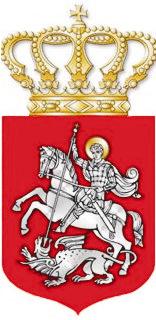 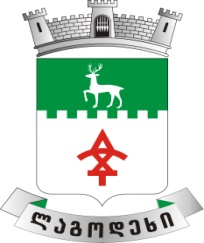 დადგენილება № __                                                           2022  წლის   __ „ლაგოდეხის მუნიციპალიტეტის მერიის ჯანმრთელობის დაცვისა და სოციალური მომსახურების სამსახურის დებულების დამტკიცების შესახებ“ ლაგოდეხის მუნიციპალიტეტის საკრებულოს 2017 წლის 22 დეკემბრის N48 დადგენილებაში ცვლილების შეტანის შესახებნორმატიული აქტების შესახებ „საქართველოს ორგანული კანონის მე-20 მუხლის მე-4 პუნქტის შესაბამისად, ლაგოდეხის მუნიციპალიტეტის საკრებულო ადგენს:მუხლი 1 შეტანილი იქნას ცვლილება „ლაგოდეხის მუნიციპალიტეტის მერიის ჯანმრთელობის დაცვისა და სოციალური მომსახურების სამსახურის დებულების დამტკიცების შესახებ“ ლაგოდეხის მუნიციპალიტეტის საკრებულოს 2017 წლის 22 დეკემბრის N48 დადგენეილებაში. (www.matsne.gov.ge 28/12/2017 (010260020.35.167.016339).მუხლი  2 „ლაგოდეხის მუნიციპალიტეტის მერიის ჯანმრთელობის დაცვისა და სოციალური მომსახურების სამსახურის დებულების დამტკიცების შესახებ“ ლაგოდეხის მუნიციპალიტეტის საკრებულოს 2017 წლის 22 დეკემბრის N48 დადგენილების დანართი N1-ის „ლაგოდეხის მუნიციპალიტეტის მერიის ჯანმთელობის დაცვისა და სოციალური მომსახურების სამსახურის დებულების“ მე-3 მუხლის „უ“ ქვეპუნქტის შემდეგ დაემატოს  „ფ“ ქვეპუნქტი:,„ფ). ლაგოდეხის მუნიციპალიტეტის მოსახლეობის ჯანმრთელობისა და სოციალური დაცვის პროგრამის ფარგლებში აღებული ვალდებულებების შესრულების მიზნით ამზადებს სამართლებრივ აქტებს.“მუხლი 3 დადგენილება ძალაშია გამოქვეყნებისთანავე.           საკრებულოს თავმჯდომარე                                კარლო ჯამბურია